Determining Term Numbers and Term ValuesDetermining Term Numbers and Term ValuesDetermining Term Numbers and Term ValuesDetermining Term Numbers and Term ValuesDetermines missing elements in linear and non-linear patterns1, 2, __, 8, 16, 32, ___, 128“I can see that each term is twice as great as the previous term. So, the missing terms are 4 and 64.”Writes and uses an equation to determine pattern valuesWhat is the value of this pattern when 
x = 50?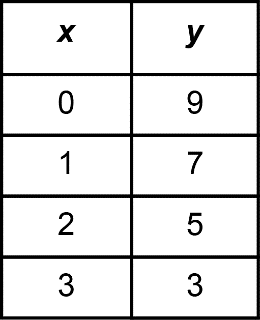 “An equation to represent this pattern is y = –2x + 9.
When x = 50, 
–2x + 9 = –2(50) + 9
             = –91
When x is 50, y is –91.”Writes and uses an equation to determine a term number when term value is knownThe equation y = –2x + 9 represents a pattern.Which term in this pattern has a value of –41?“I need to find a value of x so that 
–41 = –2x + 9.
This means that –41 is 9 greater than –2x. 
So, –41 – 9 = –2x, or –50 = –2x.
Using mental math, this is x = 25.”Develops and uses linear equations to solve applied problemsSky pays an annual gym membership fee of $50 and monthly fees of $25. Write an equation to describe the total cost. If Sky keeps their membership for 8 months, how much will they have spent?“I’ll let the number of months Sky is a member be x. The total cost of membership is 
y = 50 + 25x.When x = 8, 
y = 50 + 25(8)   = 50 + 200
   = 250
Sky will pay $250 for 8 months of membership.”Observations/DocumentationObservations/DocumentationObservations/DocumentationObservations/Documentation